T.C GAZİANTEP ÜNİVERSİTESİ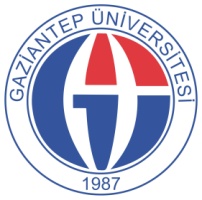 GÜZEL SANATLAR FAKULTESİSTAJ BAŞVURU FORMUİLGİLİMAKAMAAşağıda kimlik bilgileri yazılı öğrencimizin staj yapma zorunluluğu vardır. Öğrencimizin kurumunuzda/işletmenizde yapacağı 30(otuz) İş günü içerisinde yapacağı staj  talebinin değerlendirilerek uygun bulunup bulunmadığının bildirilmesini rica eder, göstereceğiniz ilgiye şimdiden teşekkür ederiz.ÖĞRENCİNİNSTAJ YAPILAN YERİNİŞVEREN/YETKİLİNİNÖğrenci beyanı:Yukarıda verdiğim bilgilerin doğruluğunu ve belirtilen süreler içerisinde stajımı tamamlayacağıma staj kural ve prosedürlerine uygun davranacağımı beyan ederim. 				TARIH VE İMZAStaj Danışmanı:Güzel Sanatlar Fakültesi, ………………………………….. Bölümü ........ sınıf öğrencisi................................... 'nin yukarıda belirtilen kurumda staj yapması uygundur.							ONAY	:				NOT :5510sayılıyasagereğincestajbaşvurusundabulunanöğrencininstaj tarihleri dahilindeişkazasıvemeslekhastalıklarısigortaprimlerininödemeyükümlüsüGaziantepÜniversitesiGüzel Sanatlar Fakültesi Dekanlığıdır.Buformdoldurulduktansonraöğrenciyeeldenveyaaşağıdakiadresegönderilmesiricaolunur.Uyarı! staj başvuru formu eksiksiz biçimde doldurulup onaylatılmış şekilde 31 MAYIS 2023 tarihine kadar staj danışmanına teslim edilmelidir.Fakültemiz iletişim bilgileriGaziantepÜniversitesiGüzel Sanatlar Fakültesi Şehitkamil/GAZİANTEPTel:0342 317 12 00/3304Adı SoyadıT.C.Kimlik NoÖğrenciNoÖğretim YılıBölümüTelefon Noe-posta adresiİkametgah AdresiADI/ÜNVANIADRESİÜRETİM/HİZMET ALANITELEFON NOFaks Noe-posta AdresiWeb AdresiStaja Başlama ve Bitiş TarihiAdı SoyadıKurumumuzda/İşletmemizdestajyapmasıuygundur.İmza/KaşeTarihGörev ve UnvanıKurumumuzda/İşletmemizdestajyapmasıuygundur.İmza/KaşeTarihe-posta AdresiKurumumuzda/İşletmemizdestajyapmasıuygundur.İmza/KaşeTarihKurum AdresiKurumumuzda/İşletmemizdestajyapmasıuygundur.İmza/KaşeTarih